Harling et al. Supplementary Table 1: Descriptive statistics for HAALSI respondentsSexRespondents	Number of altersN	%	Mean	95% CIMale	2345	46.4%	3.13	[3.06 - 3.20] Female	2714	53.6%	3.02	[2.96 - 3.09]Age, years40-49                                                  918    18.1%            3.04    [2.94 - 3.15]50-59                                                1410    27.9%            3.14    [3.05 - 3.23]60-69                                                1304    25.8%            3.24    [3.14 - 3.33]70-79                                                  878    17.4%            2.99    [2.88 - 3.10]80+                                                     549    10.9%            2.70    [2.56 - 2.85]Education levelNo formal education                         2306    45.6%            2.93    [2.86 - 3.00] Some primary (1-7 years)                 1614    31.9%            3.21    [3.13 - 3.29] Some secondary (8-11 years)              537    10.6%            3.18    [3.05 - 3.32] Secondary or more (12+ years)           585    11.6%            3.18    [3.05 - 3.31]Country of originSouth Africa                                      3528    69.7%            3.10    [3.05 - 3.16] Mozambique/other                            1526    30.2%            3.01    [2.92 - 3.09]Marital statusNever married                                     290      5.7%            2.10    [1.92 - 2.28] Separated/divorced                             650    12.8%            2.62    [2.50 - 2.73] Widowed                                          1540    30.4%            2.60    [2.52 - 2.68] Currently married/cohabiting            2575    50.9%            3.58    [3.52 - 3.64]Household compositionLiving alone                                        534    10.6%            2.40    [2.26 - 2.54] Living with 1 other person                  538    10.6%            2.97    [2.83 - 3.11] Living in 3-6 person household         1549    30.6%            3.30    [3.21 - 3.38] Living in 7+ person household          2438    48.2%            3.10    [3.03 - 3.17]Employment statusEmployed (part or full time)                805    15.9%            3.15    [3.04 - 3.26] Not working                                      3719    73.5%            2.91    [2.86 - 2.96] Homemaker                                       521    10.3%            4.15    [3.99 - 4.30]Household consumption per capitaQuintile 1 (lowest)                               989    19.5%            3.16    [3.05 - 3.27] Quintile 2                                          1009    19.9%            3.15    [3.05 - 3.26] Quintile 3                                            973    19.2%            3.11    [3.00 - 3.22] Quintile 4                                            975    19.3%            3.10    [2.99 - 3.20] Quintile 5 (highest)                             903    17.8%            2.91    [2.80 - 3.01]Wealth indexQuintile 1 (lowest)                               985    19.5%            2.67    [2.56 - 2.77] Quintile 2                                            995    19.7%            2.98    [2.88 - 3.08] Quintile 3                                          1024    20.2%            3.09    [2.99 - 3.19] Quintile 4                                          1002    19.8%            3.27    [3.16 - 3.38] 	Quintile 5 (highest) 	1053  20.8% 	3.34   [3.23 - 3.44]Based on Kruskall-Wallis tests, differences in the mean number of respondents reported were significant at p<0.01 for all variables except for sex (χ2=3.3, p=0.07). Missing values not shown in table: education level, n=17; country of origin, n=5; household composition, n=4; employment status, n=14; household consumption, n=210.Supplementary Table 2: Full results of mixed effect Poisson regressions for number of alters elicited13 months of interviews (n=5059) 	11 months of interviews (n=4856)MonthsModel 1: Null modelModel 2:add MonthsModel 3:add VillagesModel 4:add Respondent characteristicsModel 5:add Interviewer characteristicsModel 6: add Dyad characteristicsModel 7: Final modelModel 8: Random InterceptsModel 9: Random slopesNovember 2014                                                                 1.00                              1.00                              1.00                              1.00                              1.00                              1.00December 2014                                                                  0.94      [0.87 - 1.02]      1.00      [0.89 - 1.13]      0.96      [0.88 - 1.04]      0.96      [0.89 - 1.04]      0.96      [0.89 - 1.04]      0.96      [0.89 - 1.04] January 2015                                                                      0.84      [0.78 - 0.91]      0.91      [0.80 - 1.03]      0.83      [0.76 - 0.89]      0.83      [0.76 - 0.89]      0.83      [0.76 - 0.89]      0.83      [0.77 - 0.90] February 2015                                                                   0.77      [0.71 - 0.83]      0.82      [0.71 - 0.94]      0.75      [0.69 - 0.81]      0.75      [0.69 - 0.81]      0.75      [0.69 - 0.81]      0.75      [0.69 - 0.81] March 2015                                                                        0.66      [0.61 - 0.72]      0.69      [0.61 - 0.80]      0.65      [0.60 - 0.71]      0.65      [0.60 - 0.71]      0.65      [0.60 - 0.71]      0.65      [0.60 - 0.71] April 2015                                                                          0.66      [0.61 - 0.71]      0.68      [0.59 - 0.78]      0.66      [0.61 - 0.71]      0.65      [0.60 - 0.71]      0.65      [0.60 - 0.71]      0.65      [0.60 - 0.71] May 2015                                                                           0.64      [0.60 - 0.69]      0.68      [0.59 - 0.78]      0.64      [0.59 - 0.69]      0.64      [0.59 - 0.69]      0.64      [0.59 - 0.69]      0.64      [0.59 - 0.69] June 2015                                                                           0.55      [0.51 - 0.59]      0.58      [0.50 - 0.66]      0.54      [0.50 - 0.58]      0.54      [0.50 - 0.58]      0.54      [0.50 - 0.58]      0.54      [0.50 - 0.58] July 2015                                                                            0.52      [0.48 - 0.56]      0.54      [0.48 - 0.62]      0.50      [0.45 - 0.54]      0.50      [0.45 - 0.54]      0.50      [0.45 - 0.54]      0.50      [0.45 - 0.54] August 2015                                                                       0.53      [0.48 - 0.58]      0.56      [0.48 - 0.65]      0.49      [0.44 - 0.54]      0.49      [0.44 - 0.54]      0.49      [0.44 - 0.54]      0.49      [0.44 - 0.54] September 2015                                                                 0.41      [0.34 - 0.49]      0.44      [0.36 - 0.54]      0.39      [0.32 - 0.46]      0.39      [0.32 - 0.46]      0.39      [0.32 - 0.46]      0.39      [0.32 - 0.46] October 2015                                                                     0.78      [0.69 - 0.89]      0.87      [0.73 - 1.03]      0.71      [0.62 - 0.81]      0.71      [0.62 - 0.80]      0.71      [0.62 - 0.81]      0.71      [0.62 - 0.81] November 2015                                                                 0.69      [0.59 - 0.80]      0.74      [0.62 - 0.89]      0.65      [0.55 - 0.75]      0.65      [0.55 - 0.75]      0.65      [0.55 - 0.76]      0.65      [0.55 - 0.76]Months, continuous		0.92	[0.91 - 0.92]	0.89	[0.86 - 0.93] Village 1	1.00Village 2                                                                                                                  0.84      [0.73 - 0.98] Village 3                                                                                                                  0.86      [0.75 - 0.98] Village 4                                                                                                                  0.90      [0.81 - 1.00] Village 5                                                                                                                  1.21      [0.78 - 1.88] Village 6                                                                                                                  0.87      [0.72 - 1.04] Village 7                                                                                                                  0.91      [0.77 - 1.08] Village 8                                                                                                                  0.93      [0.75 - 1.14] Village 9                                                                                                                  0.82      [0.67 - 1.01] Village 10                                                                                                                0.91      [0.79 - 1.06] Village 11                                                                                                                1.00      [0.82 - 1.22] Village 12                                                                                                                0.97      [0.83 - 1.14] Village 13                                                                                                                0.83      [0.70 - 0.99] Village 14                                                                                                                0.88      [0.78 - 0.98] Village 15                                                                                                                0.90      [0.77 - 1.04] Village 16                                                                                                                0.87      [0.76 - 1.00] Village 17                                                                                                                0.87      [0.71 - 1.08] Village 18                                                                                                                0.87      [0.73 - 1.04] Village 19                                                                                                                0.91      [0.81 - 1.04] Village 20                                                                                                                1.03      [0.69 - 1.54] Village 21                                                                                                                0.89      [0.76 - 1.05] Village 22                                                                                                                0.87      [0.75 - 1.00] Village 23                                                                                                                0.88      [0.70 - 1.11] Village 24                                                                                                                0.78      [0.68 - 0.91] Village 25                                                                                                                0.88      [0.73 - 1.07] Village 26                                                                                                                0.87      [0.72 - 1.05] Village 27                                                                                                                0.94      [0.80 - 1.10]Respondent13 months of interviews (n=5059) 	11 months of interviews (n=4856)Model 1: Null modelModel 2:add MonthsModel 3:add VillagesModel 4:add Respondent characteristicsModel 5:add Interviewer characteristicsModel 6: add Dyad characteristicsModel 7: Final modelModel 8: Random InterceptsModel 9: Random slopesFemale 60-69                                                                                                                                              0.98      [0.90 - 1.06]      0.99      [0.91 - 1.07]      0.94      [0.84 - 1.06]      0.99      [0.91 - 1.07]           0.99      [0.91 - 1.07]      0.99      [0.91 - 1.07] Female 70-79                                                                                                                                              0.94      [0.86 - 1.03]      0.94      [0.86 - 1.03]      0.91      [0.79 - 1.05]      0.94      [0.86 - 1.03]           0.95      [0.87 - 1.04]      0.95      [0.87 - 1.04] Female ≥ 80                                                                                                                                                 0.86      [0.78 - 0.95]      0.87      [0.78 - 0.96]      0.84      [0.71 - 1.00]      0.87      [0.78 - 0.96]           0.87      [0.79 - 0.97]      0.88      [0.79 - 0.97]EducationNone                                                                                                                                                           1.00                              1.00                              1.00                              1.00                                    1.00                              1.00Some primary                                                                                                                                              1.04      [0.99 - 1.08]      1.04      [1.00 - 1.08]      1.04      [1.00 - 1.08]      1.04      [1.00 - 1.08]           1.04      [1.00 - 1.08]      1.05      [1.01 - 1.09] Some secondary                                                                                                                                          1.08      [1.02 - 1.15]      1.09      [1.03 - 1.15]      1.09      [1.03 - 1.16]      1.09      [1.03 - 1.16]           1.08      [1.02 - 1.15]      1.09      [1.03 - 1.16] Secondary or more                                                                                                                                      1.07      [1.01 - 1.14]      1.08      [1.02 - 1.15]      1.09      [1.02 - 1.15]      1.08      [1.02 - 1.15]           1.08      [1.02 - 1.15]      1.08      [1.02 - 1.15]Foreign national vs South African	1.01	[0.97 - 1.05] Marital statusNever married                                                                                                                                             1.00                              1.00                              1.00                              1.00                                    1.00                              1.00Separated/divorced                                                                                                                                     1.20      [1.09 - 1.32]      1.19      [1.09 - 1.31]      1.19      [1.08 - 1.31]      1.19      [1.08 - 1.31]           1.19      [1.08 - 1.31]      1.18      [1.07 - 1.30] Widowed                                                                                                                                                     1.19      [1.08 - 1.30]      1.19      [1.09 - 1.31]      1.19      [1.09 - 1.30]      1.19      [1.09 - 1.30]           1.19      [1.09 - 1.31]      1.19      [1.09 - 1.31] Currently married                                                                                                                                        1.61      [1.48 - 1.75]      1.63      [1.50 - 1.78]      1.63      [1.49 - 1.77]      1.63      [1.50 - 1.77]           1.63      [1.49 - 1.78]      1.61      [1.48 - 1.76]Household sizeLiving alone                                                                                                                                                1.00Living with one other person                                                                                                                       1.04      [0.96 - 1.12] Living in 3-6 person household                                                                                                                   1.03      [0.97 - 1.10] Living in 7+ person household                                                                                                                    1.05      [0.98 - 1.12]Employment statusEmployed                                                                                                                                                   1.00                              1.00                              1.00                              1.00                                    1.00                              1.00Not working 	0.96	[0.91 - 1.00]	0.95	[0.91 - 1.00]	0.95	[0.91 - 1.00]	0.95	[0.91 - 1.00]	0.95	[0.91 - 1.01]	0.96	[0.91 - 1.01] Homemaker	1.09	[1.02 - 1.18]	1.09	[1.02 - 1.18]	1.10	[1.02 - 1.18]	1.10	[1.02 - 1.18]	1.09	[1.01 - 1.17]	1.08	[1.00 - 1.16]Wealth indexQuintile 1 (lowest)                                                                                                                                       1.00Quintile 2                                                                                                                                                     1.05      [0.99 - 1.11] Quintile 3                                                                                                                                                     1.03      [0.97 - 1.08] Quintile 4                                                                                                                                                     1.05      [1.00 - 1.11] Quintile 5 (highest)                                                                                                                                      1.05      [0.99 - 1.12]Interviewer20-29                                                                                                                                                                                               1.0030-39                                                                                                                                                                                               0.96      [0.78 - 1.19]40-49	0.79	[0.58 - 1.07] Male	1.00Female                                                                                                                                                                                            1.05      [0.86 - 1.29]Number of interviews 	1.02	[0.92 - 1.13] Respondent-interviewer dyadSame-sex interviewer                                                                                                                                                                                                            0.99      [0.96 - 1.02]Age difference quintile 1 (smallest)                                                                                                                                                                                       1.00Age difference quintile 2                                                                                                                                                                                                       1.03      [0.96 - 1.10] Age difference quintile 3                                                                                                                                                                                                       1.04      [0.96 - 1.14] Age difference quintile 4                                                                                                                                                                                                       1.06      [0.94 - 1.18] Age difference quintile 5 (largest)                                                                                                                                                                                         1.03      [0.89 - 1.20] 	[0.00 - 0.02]  Regressions 1-7 are two-level hierarchical Poisson models, containing random intercepts at the interviewer level (n=27);model 9 additionally contains random slopes for interviewers.Supplementary Figure 1: Mean number of alters reported in each month by HAALSI respondents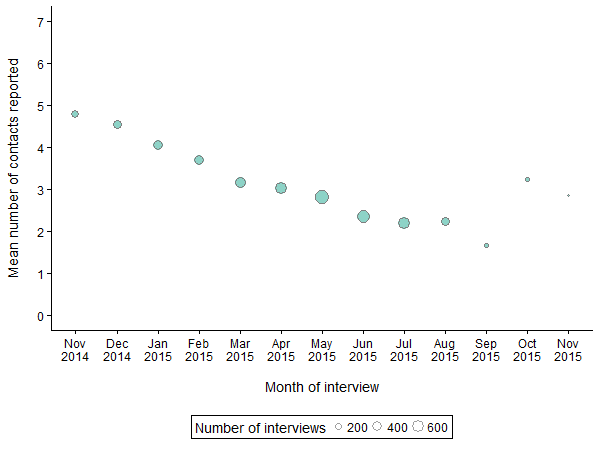 Each circle represents the number of interviews conducted by all interviewers in one month; the volume of each circle is proportional to the number of interviews conducted.Supplementary Figure 2: Location and relationship-type of alters reported in each month by HAALSI respondents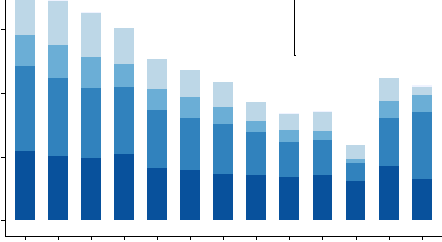 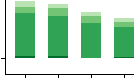 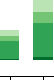 5Q)E 	4ecl:lRelatives5Contact locationOther country4South AfricaNon-relativesContact location Other country South Africa(/)'-Q)ell     30'-Q)..c  2E:c:J:c: ell Q)20IAgincourt Isame village ISame householdNov  Dec  Jan   Feb   Mar   Apr   May  Jun   Jul   Aug   Sept  Oct   Nov2014201420152015201520152015201520152015 201520152015Month of interviewIAgincourtIsame village3ISame household20 	IIIIII	INov  Dec  Jan   Feb   Mar   Apr   May  Jun   Jul   Aug   Sept  Oct   Nov2014201420152015201520152015201520152015 201520152015Month of interviewSupplementary Figure 3: Slope coefficients and intercepts for mean number of alters elicited over time by HAALSIinterviewers between November 2014 and September 2015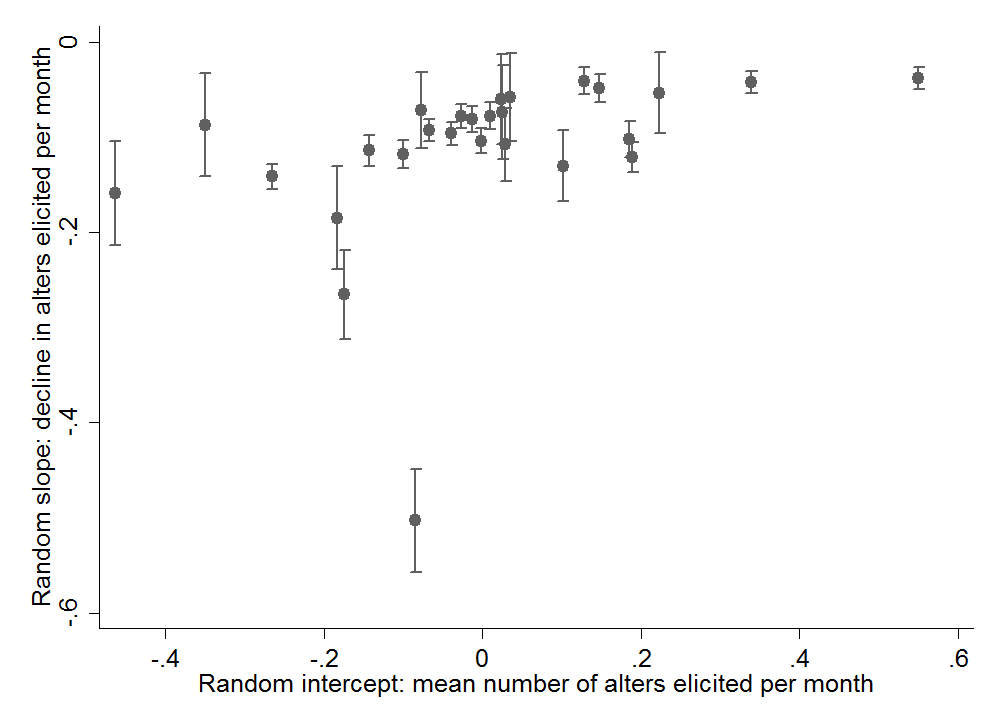 Coefficients taken from Model 9 in Table 2/Supplementary Table 2.Supplementary Figure 4: Fitted incidence rate ratios for number of alters reported by HAALSI respondents in each survey month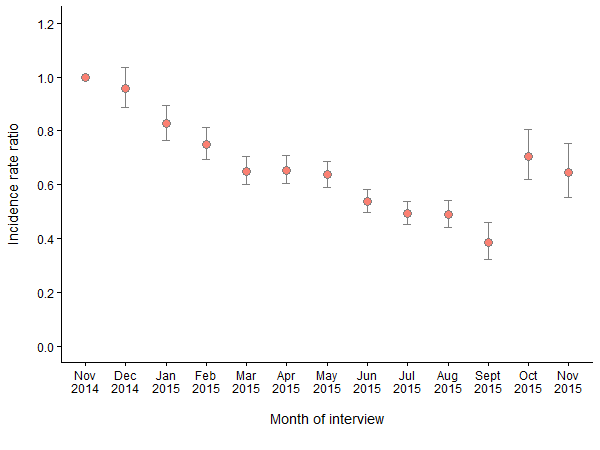 Coefficients (and 95% confidence intervals) are predicted values based on the Poisson two-level hierarchical Model 9 in Table2 which includes all 13 months of data. All values are ratios relative to the number of alters reported in interviews inNovember 2014.Supplementary Figure 5: Communication frequency of alters reported in each month by HAALSI respondents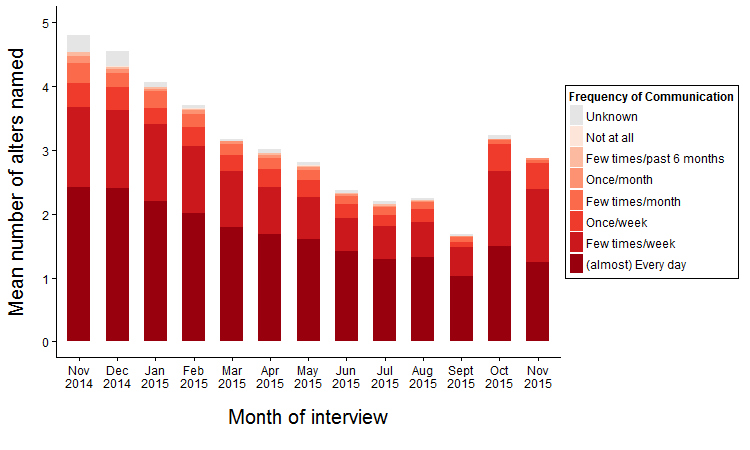 Values based on the more-frequent of in-person and telephone/electronic communication modes for each relationshipMale 40-491.001.001.001.001.001.00Male 50-590.95[0.88 - 1.03]0.95[0.88 - 1.03]0.93[0.85 - 1.02]0.95[0.89 - 1.03]0.95[0.88 - 1.03]0.96[0.89 - 1.04]Male 60-690.97[0.89 - 1.04]0.97[0.90 - 1.05]0.93[0.84 - 1.04]0.97[0.90 - 1.05]0.98[0.90 - 1.06]0.98[0.90 - 1.06]Male 70-790.90[0.82 - 0.98]0.90[0.83 - 0.98]0.87[0.76 - 1.01]0.90[0.83 - 0.98]0.90[0.83 - 0.98]0.90[0.83 - 0.98]Male ≥ 800.86[0.78 - 0.95]0.86[0.78 - 0.95]0.84[0.71 - 1.00]0.86[0.78 - 0.95]0.87[0.78 - 0.96]0.87[0.79 - 0.97]Female 40-490.95[0.88 - 1.03]0.96[0.89 - 1.03]0.95[0.88 - 1.03]0.96[0.89 - 1.03]0.97[0.89 - 1.04]0.96[0.89 - 1.04]Female 50-590.98[0.91 - 1.06]0.99[0.92 - 1.06]0.96[0.89 - 1.05]0.99[0.92 - 1.06]1.00[0.92 - 1.07]0.99[0.92 - 1.07]Akaike Information Criterion18,346.517,805.417,830.317,191.817,197.117,200.217,192.116,582.816,495.0Interviewer variance (intercept)0.120.060.060.050.050.050.050.050.05Interviewer variance (per month)[0.05 - 0.18][0.03 - 0.10][0.03 - 0.10][0.02 - 0.08][0.02 - 0.08][0.02 - 0.08][0.02 - 0.09][0.02 - 0.08][0.02 - 0.08]0.01